LPPA at Coleshill Heath School 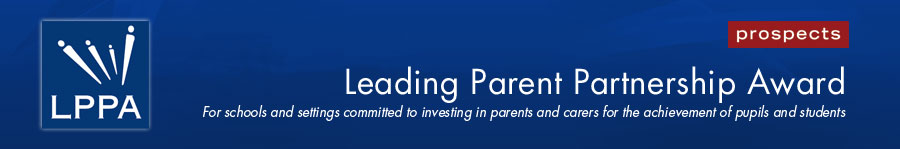 Ofsted Framework 2015 and the LPPAIn the September 2015 Ofsted Framework, engaging with parents to support their children improve their learning is a key Ofsted requirement for schools.In order to obtain Outstanding judgements in terms of Effectiveness of Leadership and Management, and Quality of Teaching and Learning, schools have to evidence:‘…how well leaders engage with parents… to support all pupils’‘Parents are given guidance about how to support their child to improve’‘Leaders use highly successful strategies to engage parents and carers, including those from different groups, in their children’s learning in school and at home.’ (Early Years judgement)Our LPPA Journey We began our LPPA journey in September 2015, to support us to strengthen our parent partnership and engagement across all aspects of life. The LPPA is a robust framework that supports our development of effective and sustainable parent partnership through addressing ten key Objectives. These are outlined below, along with our mid-point reflections. Objective 1: Commitment to working with parents, staff, governors, pupils/students and outside agencies to develop sustainable parent partnership. Brief explanation at July FGB and staff briefing about the school’s commitment to the LPPA. September 2015, LPPA leaflet provided to parents, which detailed the school’s commitment to achieving the award and improving parent partnership development. Objective 2: Effective leadership, management and organisation of parent partnership.Designated member of the SLT to lead the LPPA (KM).Designated member of staff to support the leading of the LPPA (Community liaison) JW.Designated time identified on JW’s timetable to work on LPPA foci.LPPA Focus Group, including Business Manager, SENDCo, Family and Support Worker, Phase Leaders and subject leaders. Objective 3: Making your school, setting or organisation a communicative and parent-friendly place.Clear internal and external signage. Polite and friendly office staff. Use of school website and social media to constantly engage parents in school life.Open-door policy for parents to come and talk with school about any matters that might arise. Monthly newsletters to celebrate successes and share important messages. Text message service and letters to keep parents well informed. Involvement of parents in weekly RECIPE celebration assemblies. Parent workshops. Parent View used to collect parent feed-forward responses. Parent suggestion boxes. Parent Forum groups.Parent policy consultation groups. Objective 4: Engagement of parents in adult and family learning.Understanding your child’s behaviour workshops. Parent volunteering.Child and parent workshops. Promotion of local courses at North Solihull Library and Solihull College. Objective 5: Engagement of parents and their children in learning togetherSince September 2015 we have held parent child workshops in: reading (bedtime stories, home-reading), end of topic Cornerstones celebrations, Anti-bullying, school trips, parent lunches, maths workshops, SPaG for Years 2 and 6 and Year 6 SATs workshops. Objective 6: Effective induction support for parents when their children are new to a schoolSchool tours, meetings with DHT.School prospectus information. Family support worker. Objective 7: High quality information provision to enable parents to support their children’s learning.Termly Parent Partnership Reports.RECIPE for Success learning scale. Useful websites to support home-learning. Mathletics home-learning activities. CHS Language of Learning Guide. Cornerstones topic overviews. Parental contributions to Cornerstones topic learning. Objective 8: Parent-friendly policies and consultation strategies to support children’s learning and development.Parent consultation/ working parties for: CHS Attendance Policy, CHS Home Learning Policies and the Parent Partnership format. Written calculations methods in Year 6. Objective 9 Effective support for parents on their children’s transition to the next stage of learning, training or employment.Year 6 transition meetings for parents. Meet the teacher event. Extended transition period to include an opportunity for parents to meet with their child’s new teacher for the next academic year and discuss progress and targets. Objective 10: Monitoring, evaluation and further development of parent partnership.April 2016 Parent Feed-Forward CommentsLacey Tombs – Rec and 6M  (Vicky Tombs)I feel the staff are very approachable and if they do not know the answers they will always find out for me.I feel my children get lots of support from all staff in the school.My children like coming to school and feel safe there. My children are always learning new things.My children always want to extend their learning at home and are always very eager to show their teachers what they have done.The staff always give positive feedback when my children have taken things in and they come home very proud of themselves.The partnership with parents is very good I love coming to the workshops whenever I can.I am very happy with this school and do recommend this school to others.Mollie Brown - 2P (Claire Lane)Lovely modern school which is so spacious and clean.Friendly atmosphereFeel the children are safe and they love coming to school.The termly reports are brilliant as I like to know what my children are doing.Workshops are brilliant and really informative. My son loves the breakfast workshop as it helps him with his revision because it’s hard getting him to revise at home.Love the newsletter because it tells you everything and shows you pictures of the staff who will be your child’s teacher.Jack Stanley - 3B (Ricard Stanley)All the staff are fantastic.Mr Hunter is a legend.Both children love coming to school.Miss Brathwaite and Miss Richards are outstanding teachers and are a credit to the school. They have really brought my autistic son ‘out of his shell’.The new facilities are great and things are dealt with appropriately. Miss Budd is an amazing member of staff who is so supportive.Good to see a mainstream school looking after the needs of a child with autism where 30 years ago they would have been classed as a naughty child.George Izzard - 4R (Judith Izzard)Newsletter is great, I find it is very helpful and informative.Reports are informative.Never had any real issues, but always feel they would be dealt with as the school is always supportive.I love the Twitter feeds and always look at the photos.Never had any issues with the communication.Evelyn Amos 5J (Kelly Amos)Happy with the school and very happy with the way the children are progressing.Love the termly reports because it helps me to know what areas I can help my child in. I think the website is brilliant.Love the texts to keep me up to date.Love the newsletter because it has so much information.The workshops were brilliant and make you think.Office staff are very welcoming and always polite and friendly.Ruby Tracey 5J (Louise Tracey)I think the school is great and happy with how my child is developing.  Great how she gets lots of encouragement and rewards to read.Love the new layout of the school.Would definitely recommend the school to others.The staff are really good and my daughter loves the teachers.Information is brilliant with plenty of letters to keep us informed.Love the text messaging saying how good my child has been in school.Love the reward assembly, it’s really good.Love Facebook and TwitterImpressed with everything!Rihanna Moss 5J (Michelle Moss)The school is brilliant.She is a clever child and really pleased with how she is challenged to go further.Love how she is praised and is put forward for things such as rewards and certificates.The termly reports are really good and informative.Workshops are good and for just the right amount of time.School website is good with lots of information.Love Facebook and twitter.Newsletter is brilliant with lots of information and everything we need to know.My daughter is happy and loves coming to school; she becomes really upset when she can’t attend because of illness.The termly report is really good so I can keep an eye on her learning and it’s brilliant to see the progress the children are making.Charlotte Makepeace 6S (Denise Makepeace)Love the new build as it is so fantastic light and spacious.Teachers do a wonderful job and help as much as they can. The newsletter is brilliant, there’s everything we need to know. Especially for working parents.The information on the website is great.Love the information on Twitter.I think the workshops are absolutely fantastic because it helps us to see what they are doing so we can help them at home, It’s all great!Well impressed with everything that the school does.Ethan Edwards 6S (Kaylle Feeney)The school is great and my child really wants to push himself to achieve.The teachers have really brought him out of himself and he is so happy.The teachers Mr S and Miss M are second to none and are really good.He has gained so much confidence.The after school SATS clubs have really helped him and are brilliant and he has got a lot more confidence through attending.